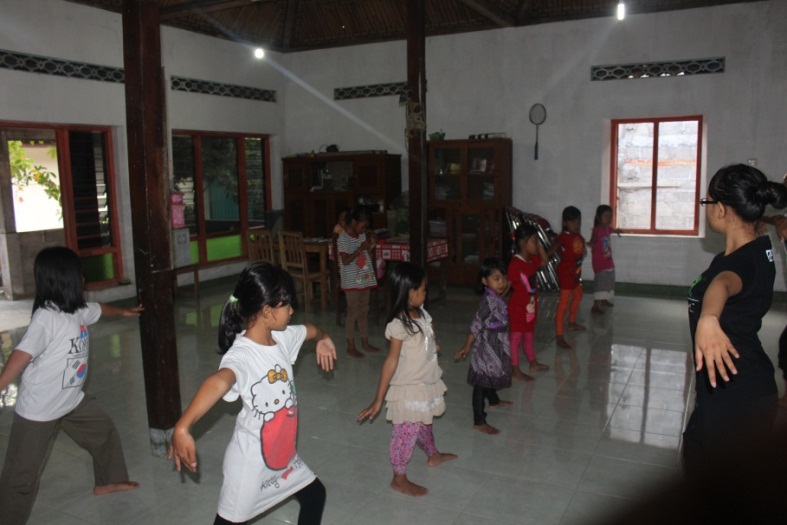 Di Masyarakat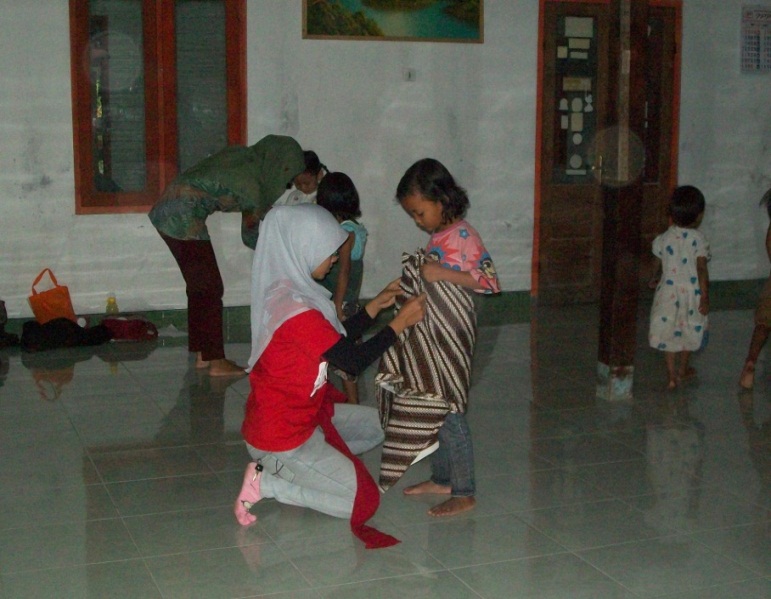 Persiapan Pentas Seni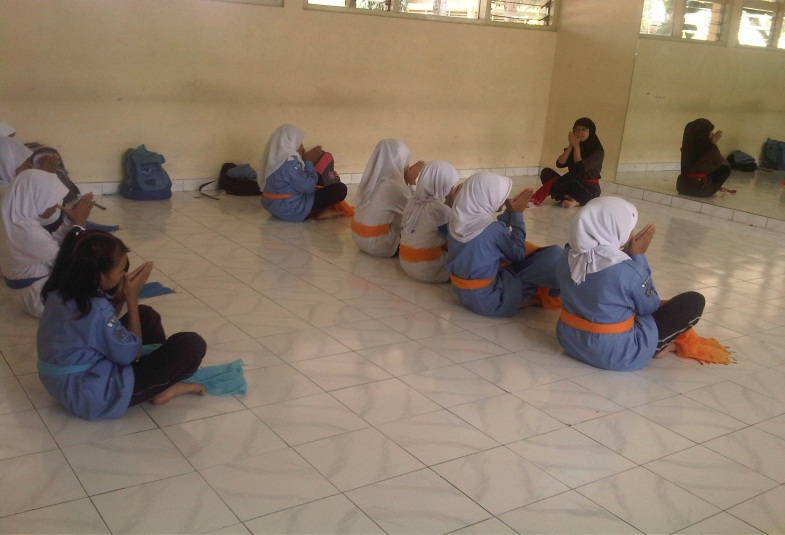 Di Kelas Praktik Kelas VII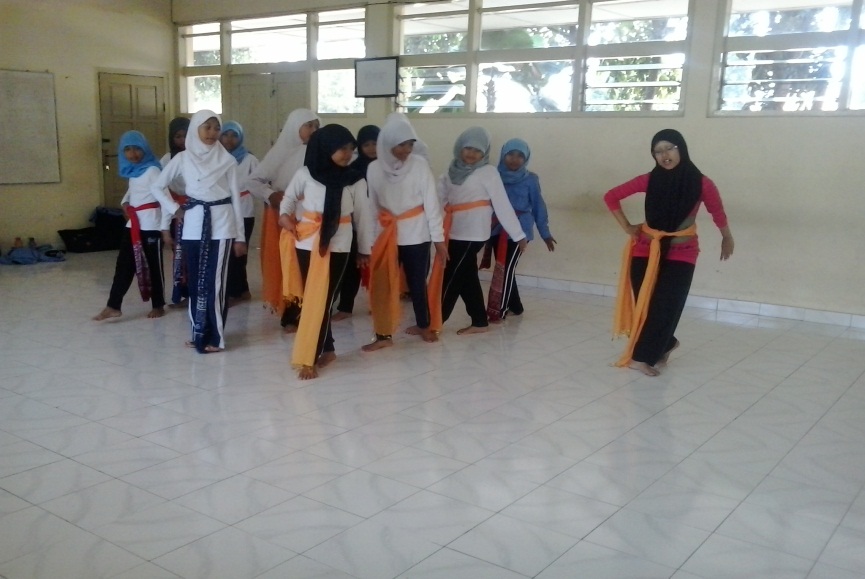 Praktik Kelas VII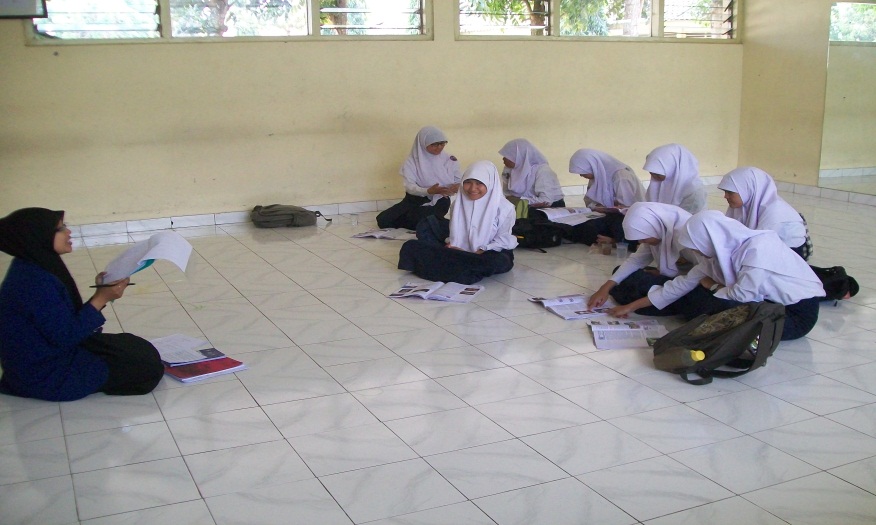 Mengajar Teori Manca Kelas IX 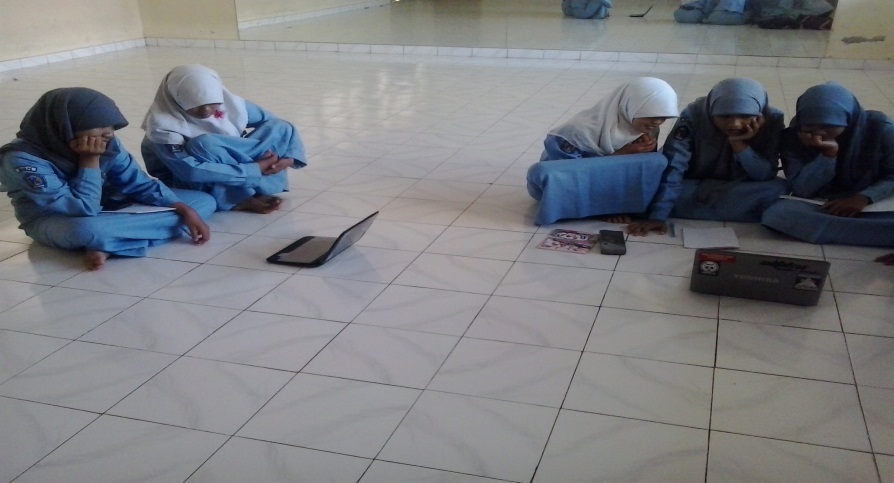 Kelas IX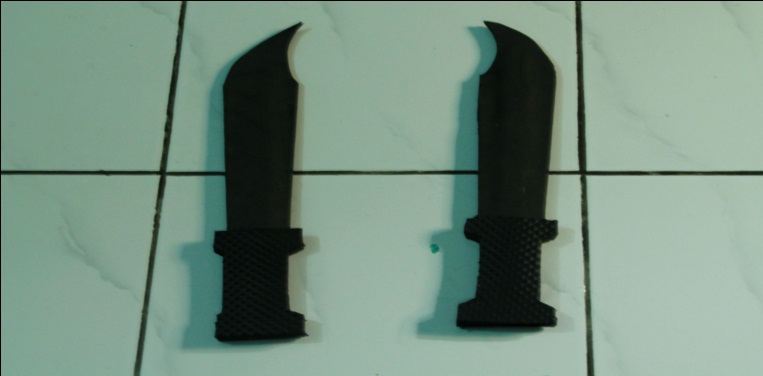 Pisau Hegong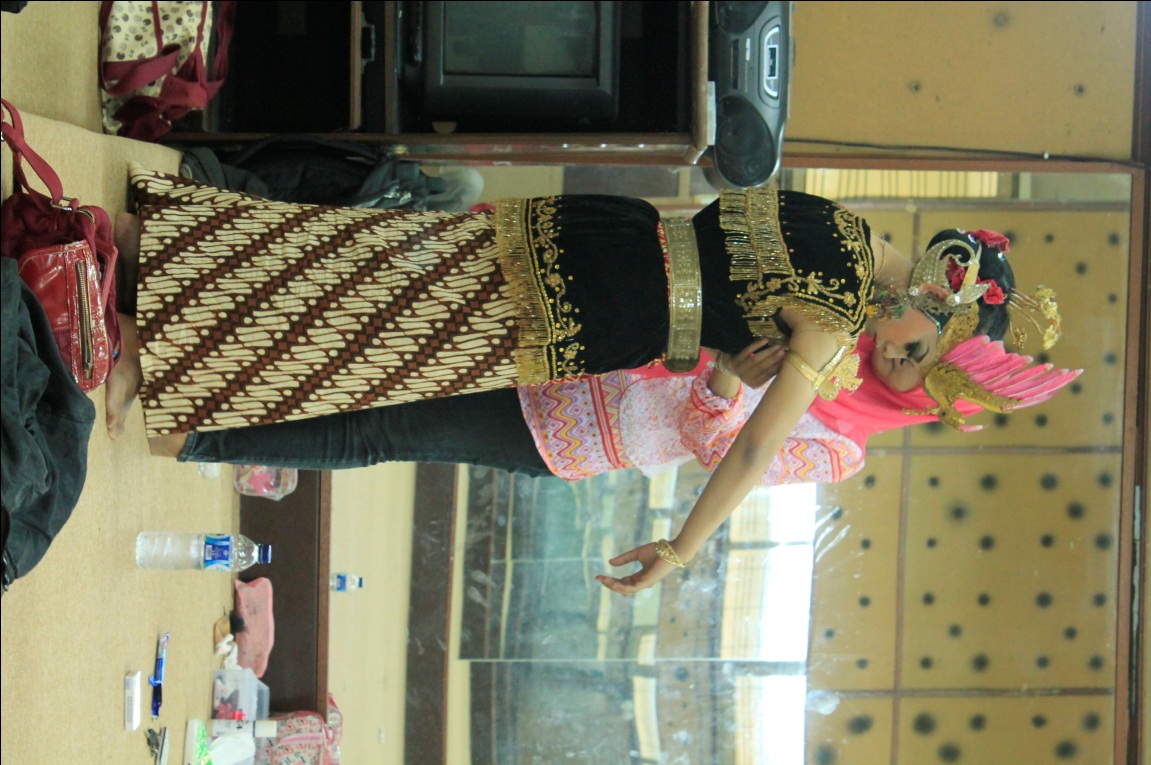 Pembuatan Video Tari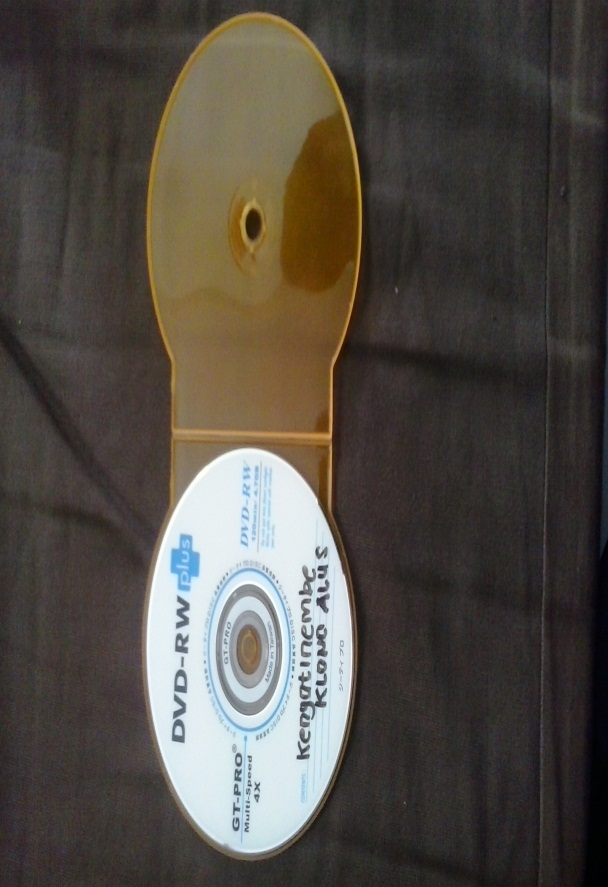 CD pembelajaran tari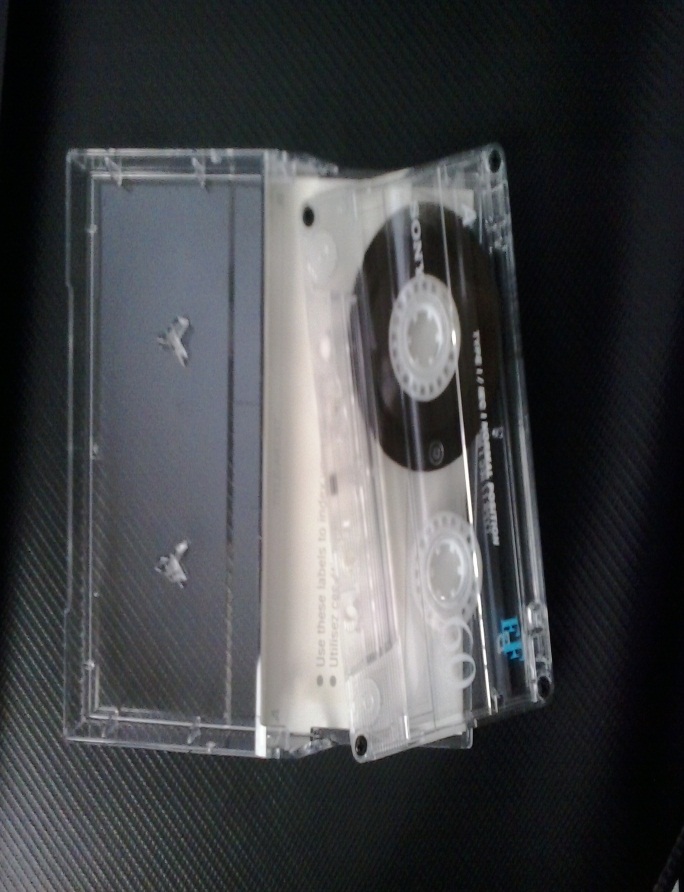 Kase Klono Alus Untuk Sekolah